ПАМЯТКАправила поведения на летних каникулах(для диктантов)Летние школьные каникулы - самая желанная пора для всех учащихся, каждый ждет их с нетерпением в предвкушении интересного отдыха, веселых развлечений и новых знакомств. 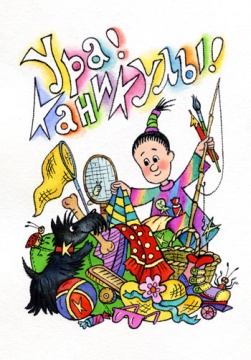 Чтобы летний отдых пошел на пользу  будь предельно внимательным  и соблюдай правила личной безопасности.1. Необходимо быть осторожным, внимательным на улице, при переходе дороги; соблюдать правила дорожного движения;2. Соблюдать правила техники безопасности при прогулках в лесу, на реке:Запрещается разжигать костры на территории села и территории лесного массива;Купаться только в отведённых специально для этого местах и в теплое время.Не употреблять в пищу незнакомы грибы и ягоды.3. Необходимо заботиться о своем здоровье; соблюдать временные рамки при загаре, купании.4. Быть осторожным при контакте с электрическими приборами, соблюдать технику безопасности при включении и выключении телевизора, электрического утюга, чайника и т.д.5. Соблюдать технику безопасности при пользовании газовыми приборами;6. Соблюдать временной режим при просмотре телевизора и работе на компьютере;7. Быть осторожным в обращении с домашними животными;8. Запрещается находиться на улице без сопровождения взрослых после 22.00. часов.9. Необходимо вести активный отдых соответствующий нормам ЗОЖ.     Желаю  Вам приятного и безопасного летнего отдыха!!!Анна Игоревна